Муниципальное автономное образовательное учреждение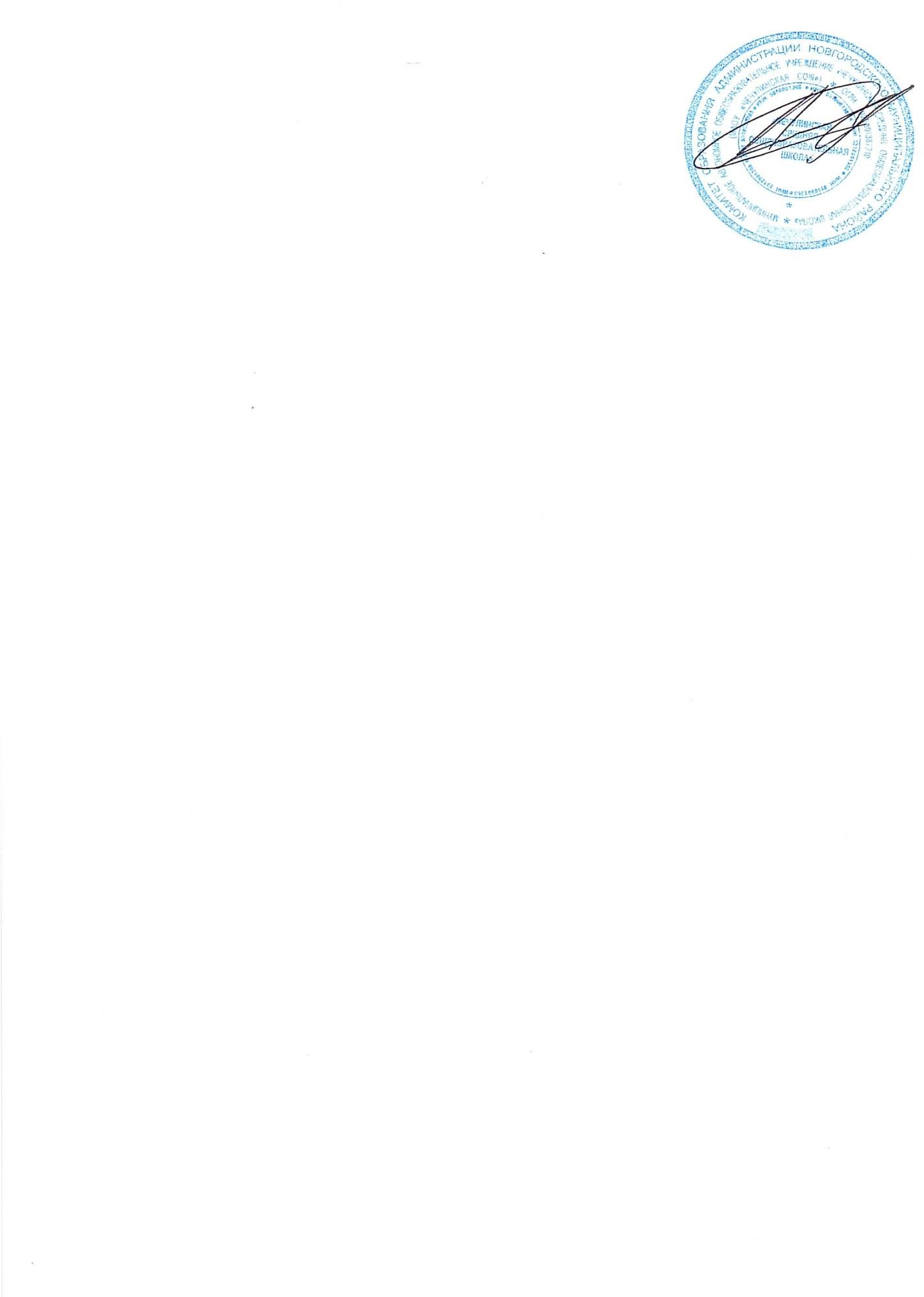 «Чечулинская средняя общеобразовательная школа»ДОПОЛНИТЕЛЬНАЯ ОБЩЕОБРАЗОВАТЕЛЬНАЯ ОБЩЕРАЗВИВАЮЩАЯ ПРОГРАММАЕСТЕСТВЕННОНАУЧНОЙ НАПРАВЛЕННОСТИ«Химия вокруг нас» Срок реализации программы: 1 год (34 часа) Возрастная категория: 14-15 летСоставила: учитель химии и физики Кишенкова Ольга Владимировна2023-2024 учебный годПояснительная запискаДанный курс сопровождает учебный предмет « Химия» и предназначен для учащихся , выбравших этот предмет для сдачи экзамена, а также для углубления знаний по предмету. Содержание программы способствовует повышению химического образования учащихся, предполагает создание условий для профориентации учащихся 9-го класса,. Предлагаемая программа предусматривает доступное для учащихся 9-го класса углубленное изучение материала.Программа курса предназначена для учащиеся 9 класса, проявляющих интерес к химии и желающих расширить свои знания о химии и о своём здоровье.Интеграция этого курса с биологией и медициной позволит учащимся лучше понять биохимические процессы, происходящие в организме человека. Разнообразный историко-искусствоведческий материал создаёт базу для интеграции этого курса с историей, географией и литературой. Материал помогает понять своё здоровье, ответить на вопросы, волнующие молодёжь в возрасте 14-15 лет.ЦЕЛИ КУРСА:Сформировать у учащихся интерес к предметам естественнонаучного цикла;развить желание дальнейшего изучения химии на углублённом уровне в 10 и 11 классах химико-биологического или естественнонаучного профиля;познакомить учащихся с основами валеологических знаний, знаний о своём здоровье;раскрыть перед	учащимися мир современных научных исследований и знаний науки о человеческом здоровье;придать занимательность химическому и биологическому образованию. Курс включает изучение теоретических вопросов, практический эксперимент,проведение лабораторных опытов.Данный курс разработан для учащихся 9-го класса и рассчитан на 34 часа.Решению поставленных задач служат разнообразные методы и формы обучения: лекции с элементами беседы, практические работы, постановка лабораторных опытов, работа с дополнительной литературой, использование ИКТ.Формы контроля: 1. домашняя практическая работа;индивидуальные беседы;выполнение тестовых заданий;опрос на занятиях;подготовка сообщений, рефератов;В процессе освоения программы учащиеся совершенствуют следующие умения и навыки: проводить химический эксперимент, объяснять его результаты, делать выводы, работать с дополнительной литературой, выполнять задания, требующие творческого подхода и нестандартного мышления.Ожидаемые результаты: - определиться в выборе индивидуальных образовательных потребностей ( профиля обучения);закрепить практические навыки и умения решения разноуровневых заданий;проявление интереса к предмету;понимание значения химических знаний в жизни;Тематический планЛИТЕРАТУРА И ДРУГИЕ ИСТОЧНИКИ ИНФОРМАЦИИАнтибиотики /лекарство или яд/. М.:АСТ, 2006.Витамины /лекарство или яд/. М.:АСТ, 2006.Макаров К.А. Химия и медицина. М.: Просвещение, 1981.Сборник элективных курсов. Химия. 9 класс. Волгоград: Учитель,2005.Химия в быту. Смоленск: Русич, 1996.Химия для всех /хрестоматия/. Есть или не есть, пить или не пить. Ижевск, 2000..Энциклопедия для детей. Т. 17. М.: Аванта+, 2000Согласованана заседании педагогического совета Протокол № 5От 30.08.2023гУтверждаю: Директор школы Алексеев А. В Приказ №9630.08.2023г№ТемаСодержание1.Введение.обосновать цели и задачи курса2.Что есть здоровье?поднять важность и значимость проблемы здоровья в современном обществе;подчеркнуть важность здоровья, как вопрос личного выбора.3.Практикум: проверь свой образ жизни.с помощью тестов и таблиц для самоконтроля провести оценку, насколько здоровый образ жизни мы ведем;сделать выводы на основе полученных результатов;познакомить учащихся с основными правилами для начала правильной жизни4.Понимание здоровья как сочетание многих факторов жизни.Гомеостаздать общее представление о гомеостазе организма, как сложной системе поддержания баланса в организме;5.Понимание здоровья как сочетание многих факторов жизни.Элементный состав организмарассмотреть химические элементы человеческого организма;6.Понимание здоровья как сочетание многих факторов жизни.Химия клеткипознакомить учащихся с химией клетки и работой ферментов7.Понимание здоровой красоты в разные векапоказать, как менялось представление о красоте и здоровье у людей разных стран в разные века8.Критерии правильного питанияпознакомить с калориметрией;9.. Пища как источник энергии.дать сведения о расходе энергии привыполнении различных видов работ;10.Составление менюнаучить измерять энергетический потенциал различных продуктов11.Факты о полезных и вредных продуктах.заслушивание сообщений, размышления и беседа о рекламах и мифах, связанных с продуктами и их ролью.12.Модифицированные продукты: за и против.заслушивание сообщений, размышления и беседа о рекламах и мифах, связанных с продуктами и их ролью.13.Гормоны: роль, функции и состав.рассмотреть состав гормонов;14Йод и его роль для здоровья.Тест.научить оценивать пищевую ценность различных продуктов питания, содержащих иод;распространённость иода в природе;проведение самотестирования на проверку содержания иода в организме15Гормоны красоты и роста..понятие о гормонах, их роли в жизнедеятельности организма16Гормоны радости и половые гормоны.сформировать у учащихся убеждение в том, что чистота тела не только придает приятный внешний вид, но и является непременным условием здоровья;17Ферменты в организмедать представление о ферментах, их значении в жизни и здоровье человека;18Витаминыпознакомить учащихся с историей появления понятия «витамины»;дать представление о том, в чем проявляется витаминная недостаточность и к каким последствиям это приводит в дальнейшем;19Кожа – наша защита.дать общее представление о коже как защитном барьере в организме человека,20Дезодоранты.рассмотреть средства поддержания чистоты кожи.21Моющие средства: мыло, шампуни и средства для душаизучить состав моющих средств;22Практикум: исследование кислотности моющих средствсделать вывод о влиянии средств на кожу23Состав кремов, основные компоненты.дать общее представление о том, что собою представляют крема лекарственные , гигиенические и декоративные;познакомить с тем, как работают отдельные компоненты кремов и их состав24Состав мыла; виды, функции.познакомиться с содержимым ванной комнаты;25Домашняя аптечкаважность знаний о сроках годности лекарственных препаратов и качестве лекарственного сырья;провести анализ содержимого домашней аптечки (какими препаратами ее следует пополнить, а от каких избавиться).26Средства косметики и гигиены.научиться различать косметические и гигиенические средства и их назначение;27Средства ухода за волосаминаучиться правильно и безопасно использовать средства ухода за волосами28Средства ухода за зубами.научиться определять факторыСостав паст.риска для здоровья зубов человеканаучиться следить за здоровьем зубов.29СПИД – чума не только XX века…познакомить учащихся со страшным заболеванием, продолжающим интенсивное распространение по всему миру и в настоящее время;30Тест «Что ты знаешь о ВИЧ- инфекции?»дать представление о путях заражения ВИЧ;познакомить с мерами профилактики по данному заболеванию31Многообразие диет – польза и вредрассмотреть виды диет и их особенности;дать несколько советов о том, какие продукты питания содержат необходимые для здоровья вещества32Средства для создания здорового окружения дома и в школесделать выводы по результатам исследования учащихся: их актуальность и значимость для здоровья.33. Экология домапрослушать сообщения учащихся по выбранной заранее теме;34. Экология школы.подвести итог элективного курса “Химия и здоровье”;